First Mennonite Church of ChristianPastor Laura Goerzen, Organist–Roberta Gingerich, Greeters–Edna Stucky & Bev Hasan, Worship Leader–Pat KrehbielJanuary 6, 2019Gathering and PraisingPreludeWelcomeAnnouncementsOpening Prayer*Gathering Hymn – “O Come, All Ye Faithful		     	      #212Scripture reading 				         Revelation 5:1-10Congregational song – “Christ, Whose Glory fills the Sky”	      #216					   Receiving God’s WordNarnia Story-telling:  “Deeper Magic”Coloring InvitationSermon – The “Magic” of the Lamb		Hymn of Response – “What Wondrous Love is this”		      #530	Sharing with One AnotherSharing Joys and ConcernsPrayer of the ChurchOffertoryOffertory PrayerGoing in God’s Name*Sending Song	 - It Came Upon a Midnight Clear		      #195*BenedictionPostlude*Those who are able are invited to standPastor Laura GoerzenPastor Laura’s email:  laura.n.goerzen@gmail.comPastor Laura’s Cell Phone:  620-386-0518Pastor’s office Hours:  Tues.—Fri. 9:30AM-1:30PMStudy Phone 620-345-8766Church Secretary:  Lurline WiensLurline’s phone number:  620-345-2187Lurline’s email:  fmcc.secretary1@gmail.comOffice hours:  Tues. 1:00-4:00PM, Thurs-Fri. 8:30AM-12:00pmChurch Phone:  620-345-2546Church Website:  www.fmccmoundridge.orgThe “Magic” of the Lamb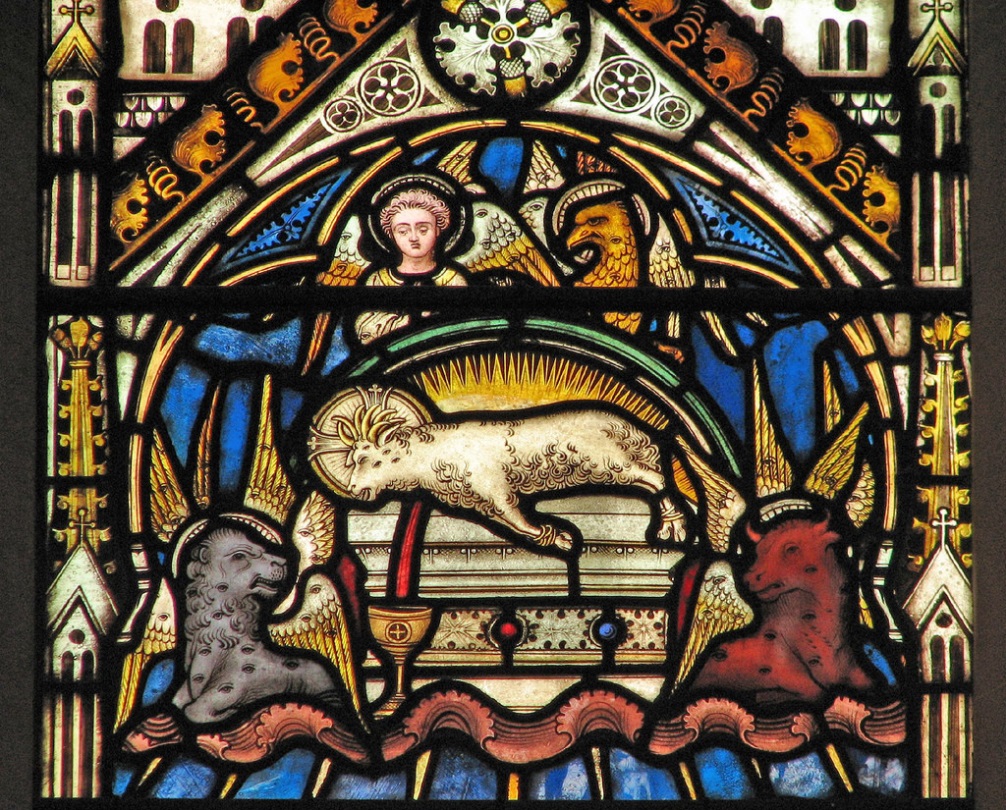 First Mennonite Church of ChristianMoundridge, KSA welcoming Community of Christians for PeaceJanuary 6, 2019  AnnouncementsOpportunity to Gift Cradle to Crayons with Christian Resources: Cradle to Crayons provides loving childcare for the youngest members of our community and is developing a fresh supply of Christian resources to aid in its ministry to these young children. If you would like to give the gift of introducing young children to God’s love, go to www.amazon.com and hover over the Account & Lists icon. Click on “Find a List or Registry” and search for Cradle to Crayons. You will find a wish list of high quality faith-based toys and children’s books from which to choose a gift for our local childcare center.Delivering Meals:  January is FMCC’s month to deliver Senior Center meals.  There is a sign-up sheet on the south wall in the foyer.  Please take a look at that and sign up when you can help.  You get a free meal if you want one for delivering the meals.  You pick them at 11:00AM at the Center.  Currently it takes about 45 minutes.  Right now we are delivering one 8 miles out of town.  That takes some extra time.  If you have questions contact Pat Krehbiel.  Please consider helpingSunday, January 6, 2019:  Rachel Pannabecker presents “Remembering Ethel Ewert Abrahams, Collector and Artist, a Sunday-Afternoon at the Museum program, 3:00PM, Kaufman Museum.  Pannabecker will talk about Abrahams’ unusual collection of tobacco fabric novelties, which she believes to be the largest in the United States, and which is now on display as the museum’s special exhibit.Year Book information:  Please check your name/address information on the sheets on the south table in the foyer.  Also, check your children’s information.  Please make corrections as needed.  You can make the corrections on the sheets or email them to Lurline at fmcc.secretary1@gmail.com. The sheets will be in the foyer until January 15, 2019.  If you have questions please contact Lurline.The Visual Committee:  After many years of serving on the visual committee, Marvella Ratzlaff has stepped down.  We on the committee want to thank her very much for her years of expertise and talent and let her know we will miss her involvement very much.  Thank you Marvella for all you have done for helping to keep the church decorated.  But, that also means we are looking for a replacement for Marvella.  If you have an interest in working on this committee to help decorate the church, please contact Cheri Kaufman or Lurline Wiens, and we will gladly have you join the committee.Taking down Christmas decorations:  The visual committee will be taking down Christmas decorations on Wednesday, 1/9/19, at 3:00PM.  If you have time and are able to help, we would love the help to get the inside and outside decorations down and put away.  Thank you in advance.Martin Luther King Jr. Day:  Monday January 21, 2019 Martin Luther Jr. King day celebration at Luyken Fine Arts Center with guest speaker Sherdeill H. Breathett Sr., Wichita, at 7:00PM.Join Offender/Victim Ministries (OVM):  for our annual Reaching Out Letter Writing Events!  Thursday, January10 from 7-9PM at MCC Central States (121 E 30th Street, North Newton) and Monday January 21, 2019 from, 1-5PM at OVM (900 N Poplar, Newton)  Letters and cards will be delivered to individuals incarcerated at Hutchinson Correctional Facility on February 14.  If you are interested in Reaching Out Letter Writing materials for your church or small group, contact ben@offendervictimministries.org to arrange for delivery.Offender/Victim Ministries present:  The Prison Theater Project, a collaboration between Bethel College and Hutchinson Correctional Facility, on Friday, January 25, 7PM at HCF East Unit (400 S Halstead Rd, Hutchinson).  RSVP to ben@offendervictimministries.org by Friday, January 11, 2019 to attend.  Preceding this event at 5PM, all are welcome to join us for OVM’s annual meeting at ST. Teresa Church (211 E 5th \Hutchinson).  Soup Supper provided. Save the Date for Camp Mennoscah Weekend:  We will be joining Eden Mennonite Church for a weekend at Camp Mennoscah this summer, July 13-14.  Mark your calendars and stay tuned for more information.OpportunitiesToday:  9:15AM	First Perk  9:30AM	Sunday school	 10:30AM	Worship ServiceMonth of January:  deliver meals for Senior CenterJanuary 7, 2019:  Library Meeting, 7:00PMJanuary 9, 2019:  take down Christmas decorations at the ChurchJanuary 10, 2019:  Worship Team 9:30AMJanuary 14, 2019:  Friendship Circle, 2:00PMJanuary 12, 2019:  Neuf Memorial RunJanuary 16, 2019:  Church Board Meeting 8:00PMSunday January 13:  Organist – Bev Hasan, Greeter- Edna Stucky & Bev Hasan, Worship Leader –Gin NiehageWe seek and practice ShalomI will praise the Lord all my life, I will sing praise to my God as long as I live.  Do not put your trust in princes, in mortal men, who cannot save.  When their spirit departs, they return to the ground, on that very day their plans come to nothing.  Psalm 146:2-4.